Základná škola s materskou školou Lietavská Svinná – Babkov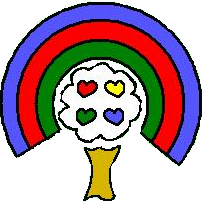 tel.c. +421 041 5688633,0910951380, e-mail: zsls@azet.skEvidenčné číslo:...............Žiadosť o prijatie dieťaťa na predprimárne vzdelávanie do materskej školy V.......................................dňa..................... .                                                                                                            Vec:  Žiadosť o prijatie dieťaťa na predprimárne vzdelávanie do materskej školyMeno a priezvisko dieťaťa:........................................................................................................Dátum narodenia:...................................................... Rodné číslo:...........................................Zdravotná poisťovňa.................Národnosť:…………...........Štátna príslušnosť:...........Miesto narodenia...................................................Trvalé bydlisko dieťaťa:.................................. PSČ:.............................Meno a priezvisko otca: ...................................................tel. číslo:..........................................e-mail : ........................................................................Trvalé bydlisko otca: ......................................................................... PSČ:...............................Meno a priezvisko matky: ...................................................tel. číslo:.......................................e-mail : ........................................................................Trvalé bydlisko matky: ..................................................................... PSČ:...............................Žiadam prijať dieťa do MŠ na:a) celodenný pobyt (desiata, obed, olovrant),b) poldenný pobyt (desiata, obed),c) adaptačný pobyt.Záväzný nástup dieťaťa do materskej školy žiadame od dňa: ..............................................VYHLÁSENIE ZÁKONNÉHO(ÝCH ) ZÁSTUPCU(OV):V prípade ochorenia dieťaťa, výskytu choroby v rodine alebo v najbližšom okolí, bezodkladne oznámim(e) tútoskutočnosť zástupkyni riaditeľky pre MŠ, alebo triednemu učiteľovi. Ďalej sa zaväzujem(e), že oznámim(e) aj každé očkovanie dieťaťa a ochorenie dieťaťa prenosnou chorobou.Vyhlasujem(e), že údaje uvedené v tejto prihláške sú pravdivé a že som nezamlčal(a) žiadne závažné skutočnosti, ktoré by mohli ovplyvniť prijatie resp. dochádzku môjho dieťaťa do materskej školy. A taktiež, že dieťa nie je prihlásené v inej materskej škole.V zmysle zákona č. 122/2013 o ochrane osobných údajov dávam(e) súhlas, aby poskytnuté osobné údaje o mojom dieťati a o jeho zákonných zástupcoch boli použité pre vnútornú potrebu školy a školského zariadenia.               Beriem(e) na vedomie, že na základe opakovaného porušovania školského poriadku školy zákonnými zástupcami dieťaťa,  môže riaditeľka školy rozhodnúť o ukončení  dochádzky dieťaťa do materskej školy.									Vyhlasujem(e), že svoje dieťa po príchode do materskej školy osobne odovzdám(e) pedagogickému zamestnancovi a po ukončení pobytu v materskej škole ho preberie zákonný zástupca, alebo iná poverená osoba na základe môjho písomného splnomocnenia.Dátum: ………………...........................................................				      ……………………………..podpis 1. zákonného zástupcu                                                    podpis 2. zákonného zástupcuPotvrdenie o zdravotnom stave dieťaťa:Potvrdenie o zdravotnom stave od všeobecného lekára pre deti a dorast dieťaťa sa predkladá podľa § 24 ods.7 zákona NR SR č.355/2007 Z. z. o ochrane, podpore a rozvoji verejného zdravia a o zmene a doplnení niektorých zákonov a v súlade s § 3 ods. 3 vyhlášky Ministerstva školstva Slovenskej republiky č. 306/2008 Z. z. o materskej škole v znení vyhlášky č. 308/2009 Z. z.Dieťa:  ........................................................................................................................................je / nie je spôsobilé  navštevovať materskú školu.Má / nemá  potravinovú alergiu. Ak áno, akú : Dátum:.…………....…                                                     Pečiatka a podpis lekáraAk ide o dieťa so špeciálnymi výchovno-vzdelávacími potrebami, zákonný zástupca predloží  aj vyjadrenie príslušného zariadenia výchovného poradenstva a prevencie.